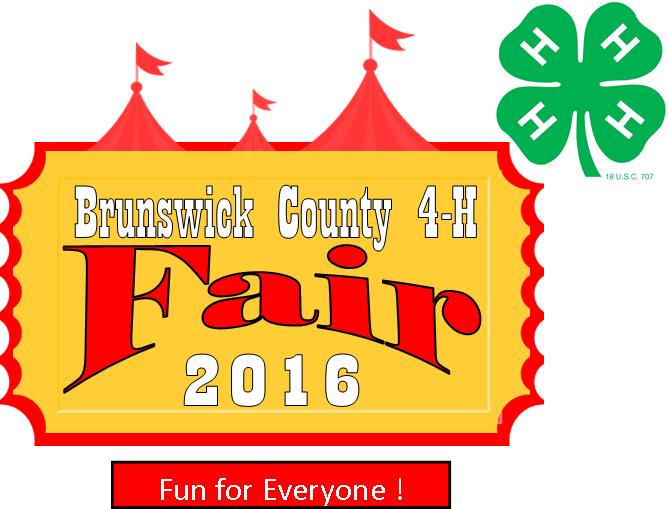 Welcome to the Fourth Annual Brunswick County 4-H Fair!We’re excited to share the work of Brunswick County 4-H members with friends and family. This is a free event for 4-H members and the community.Any 4-H member in good standing with his or her club and the County 4-H Office may enter his or her work to be judged and exhibited. 4-H members will receive feedback from judges through comments and ratings. Judges will recognize class and division champions with ribbons. All 4-H members, parents, volunteers, and spectators must abide by the following rules:No dogs are allowed on the show grounds.No one may handle a 4-H member’s project or exhibit without permission from the 4-H member. No one - other than the 4-H member - is to handle animal projects.Spectators must use posted walkways and parking areas.All entries and paperwork must be received by the time and date specified for the respective division. Late entries will not be accepted.All entries are to remain on display for the entire Brunswick County 4-H Fair.All 4-H members are to be present and monitor their projects for the entire Brunswick County 4-H Fair. While a 4-H member may have to report to a different place on the show grounds, he or she is responsible for ensuring that someone is present at the exhibit at all times.All 4-H members who participate in the Brunswick County 4-H Fair are to participate in the Parade of Clubs, time designated in schedule, at 2:30. 4-H members should carry their ribbons and march with their clubs.  Clubs are encouraged to have posters, banners, and/or t-shirts to identify themselves (not required). Division Championships will be announced and awarded during the Parade of Clubs.4-H members, volunteers, parents, friends, family, and spectators are expected to abide by the 4-H Code of Conduct. This is a family event.No one is to buy or sell anything – except from specifically designated food fundraising booths – at the Brunswick County 4-H Fair.Table of ContentsBrunswick County 4-H Fair Schedule	6Brunswick County 4-H Fair Entry Deadlines	6Project Poster	7Poster Guidelines	7Rules for Entry	7Project Poster Scoring Rubric	8Notes to Judges	9Club Display	Club Displays will be judged at the 2016 Achievement BanquetPublic Presentations	.         Public Presentations will be scheduled with your club.Crafts	10Rules for Entry	10Notes to Judges	12Garment	12Quilted Project	12Sewn Project	12Craft	12Repurposed Craft	12Sewn Garment Scoring Rubric	13Quilted Project Scoring Rubric	15Sewn Project Scoring Rubric	17Craft Project – Not Sewn Scoring Rubric	19Repurposed Craft Scoring Rubric	21Prepared Food	22Baked goods	22Preserved Food	22Rules for Entry	23Notes to Judges	24Prepared Foods Scoring Rubric	25Large Animal Division	26Showmanship	26Conformation	26Animal Husbandry – must enter to exhibit a large animal at Fair.	26Costume	26Rules for Entry	27Notes to Judges	29Large Animal – Showmanship Scoring Rubric	30Large Animal – Animal Husbandry Scoring Rubric	32Small Animal Division	34Conformation	34Animal Husbandry – must enter to exhibit a small animal at Fair.	34Costume	34Egg Quality – (Feather Division)	34Rules for Entry	35Notes to Judges	37Small Animal – Animal Husbandry Scoring Rubric	38Horticulture - Is suspended for this yearInsect Collection	40Insect Identification Display Scoring Rubric	43Talent ShoW Will be Held at the Achievement BanquetWriting	45Informative Writing	45Creative Writing	45Rules for Entry	45Notes to Judges	46Informative Writing	47Creative Writing	49Arts	51Painting	51Drawing	51Photography	51Pottery	51Sculpture	51Rules for Entry	51Notes to Judges	52Photography	53All Other Art	55Brunswick County 4-H TENTATIVE Fair ScheduleBrunswick County 4-H Fair Entry Deadlines4-H members must pre-register by submitting entry forms by 5 pm on Thursday, August 25th, 2016. Link to register will open on August 8th, 2016.  All entries must be delivered to the county office by 5:00PM on Tuesday, September 6th (except animals). We will not accept late entries.Project PosterPoster GuidelinesPoster tells the story of a 4-H project or activity the member has completed since October 2016:Goals or objectivesSteps taken to accomplishResultsPoster is not larger on either dimension than 28”x22”.  (FOR STATE FAIR must be 14x20 and only contain six photographs)Title and name of 4-H member appear on the back of the poster.Entry number – given at check in – is written on the bottom right hand corner of the front of the poster. Please leave a space for this!Uses pictures, graphs, and/or illustrations.Rules for EntryExhibit must be made by 4-H member since October of 2015.4-H member must be a member in good standing as defined by the county guidelines and the member’s club.Each 4-H member must have a County 4-H Fair Liability Release Form signed by a parent at exhibit check in.While we expect 4-H members to receive help, the majority of the work on the craft must have been done by the 4-H memberAll entries must be received at the Brunswick County 4-H Office by 5 pm on Tuesday, September 6th, 2016.  Entry forms must be complete and all required documentation must be given at this time.All entries must remain on display at the Brunswick County 4-H Fair until 4pm on Saturday, September 10th, 2016.All entries must be picked up from the Brunswick County 4-H Office by 5 pm on Tuesday, September 13th, 2016. You may collect your entries at the close of fair or at the county office.Projects receiving a “Poor” rating – below 60% - will not be displayed at the Brunswick County 4-H Fair.Judges’ decisions are final. You will receive feedback on your score sheet and you are encouraged to discuss your feedback with your 4-H leader or expert; however, the Brunswick County 4-H Office will not entertain appeals regarding scores and placing.4-H members may enter two (2) project posters.Project Poster Scoring RubricComments:Notes to JudgesScoring matched to ratings:Write the number of each entry in the rubric header.Please mark each criteria on the rubrics to indicate which comments best apply to the project. Indicate your score – whole numbers – in the score box at the end of each row.Write any comments you have at the bottom of the rubric.Participants will see rubrics and comments; the public will not.Remember that feedback is to support learning and to provide opportunities for the 4-H member to improve in the future.Select a class winner for each class and age division (Junior and Senior). Cloverbuds do not receive placings. Only first place is awarded.CraftsRules for EntryExhibit must be made by 4-H member since October of 2015.4-H member must be a member in good standing as defined by the county guidelines and the member’s club.Each 4-H member must have County 4-H Fair Liability Release Form signed by a parent at exhibit check in.While we expect 4-H members to receive help, the majority of the work on the craft must have been done by the 4-H memberAll entries must be received at the Brunswick County 4-H Office by 5 pm on Tuesday, September 6th, 2016.  Entry forms must be complete and all required documentation must be given at this time.All entries must remain on display at the Brunswick County 4-H Fair until 4pm on Saturday, September 10th, 2016.All entries must be picked up from the Brunswick County 4-H Office by 5 pm on Tuesday, September 13th, 2016. You may collect your entries at the close of fair or at the county office.Projects receiving a “Poor” rating – below 60% - will not be displayed at the Brunswick County 4-H Fair.Judges’ decisions are final. You will receive feedback on your score sheet and you are encouraged to discuss your feedback with your 4-H leader or craft expert; however, the Brunswick County 4-H Office will not entertain appeals regarding scores and placings.The 4-H member with the highest average score in the Sewing and Craft division will receive the Division Champion ribbon.Classes with fewer than five entries may be combined with another class. Combinations will be made within age category first and then across age category within division. Cloverbuds may not be combined with Junior and Senior 4-H categories.Each 4-H member may enter two items in each class.Notes to JudgesWrite the number of each entry in the rubric header.Please mark each criteria on the rubrics to indicate which comments best apply to the project. Indicate your score – whole numbers – in the score box at the end of each row.Write any comments you have at the bottom of the rubric.Participants will see rubrics and comments; the public will not.Remember that feedback is to support learning and to provide opportunities for the 4-H member to improve in the future.Select a class winner for each class and age division (Junior and Senior). Cloverbuds do not receive placings. Only first place is awarded.The 4-H member with the most first place wins in the Sewing and Craft division will receive the Division Champion ribbon. Ties will be broken based on highest average score of winning entries.Sewn Garment Scoring RubricComments:Quilted Project Scoring RubricComments: Sewn Project Scoring RubricComments:Craft Project – Not Sewn Scoring RubricComments:Prepared FoodRules for EntryExhibit must be made by 4-H member.Each 4-H member may enter three different recipes in each class. 4-H members must provide the dish on which each of his/her entries is served.All food must be safe to serve at room temperature and may NOT require special handling. Refrigeration and cooking facilities will not be available.Judges may refuse to taste items that they believe to be un-safe. In this case, the 4-Her will not receive a score and the item will not be displayed.All foods/dishes will remain covered and are not to be eaten by anyone other than the judges.Please leave your ribbons attached to your entries until the end of the Brunswick County 4-H Fair.Each food item must be prepared without a pre-made mix. Recipes and nutritional information must be included on the Recipe/Nutrition card and for preserved foods, the preservation procedure must be detailed as well.4-H member must be a member in good standing as defined by the county guidelines and the member’s club.Each 4-H member must have County 4-H Fair Liability Release Form signed by a parent at exhibit check in.While we expect 4-H members to receive help, the majority of the work on the food must have been done by the 4-H member.All entries must be received at the Brunswick County 4-H Office by 5 pm on Tuesday, September 6th, 2016.  Entry forms must be complete and all required documentation must be given at this time.All entries must remain on display at the Brunswick County 4-H Fair until 4pm on Saturday, September 10th, 2016.All entries must be picked up from the Brunswick County 4-H Office at the close of the fair. Uneaten portions will be discarded in fair clean-up.Projects receiving a “Poor” rating – below 60% - will not be displayed at the Brunswick County 4-H Fair.Judges’ decisions are final. You will receive feedback on your score sheet and you are encouraged to discuss your feedback with your 4-H leader or food expert; however, the Brunswick County 4-H Office will not entertain appeals regarding scores and placings.The 4-H member (one from Junior, one from Senior) with the most first place wins in the Prepared Food division will receive the Division Champion ribbon. Ties will be broken based on highest average score of winning entries.Classes with fewer than five entries may be combined with another class. Combinations will be made within age category first and then across age category within division. Cloverbuds may not be combined with Junior and Senior 4-H categories.Notes to JudgesDo not taste any food you believe to be unsafe. Report it to a 4-H Staff member.Write the number of each entry in the rubric header.Please mark each criteria on the rubrics to indicate which comments best apply to the project. Indicate your score – whole numbers – in the score box at the end of each row.Write any comments you have at the bottom of the rubric.Participants will see rubrics and comments; the public will not.Remember that feedback is to support learning and to provide opportunities for the 4-H member to improve in the future.Select a class winner for each class and age division (Junior and Senior). Cloverbuds do not receive placings. Only first place is awarded.The 4-H member with the highest average score in the Prepared Food division will receive the Division Champion ribbon. Prepared Foods Scoring RubricLarge Animal DivisionRules for EntryExhibit must be handled by 4-H members exclusively except in the case of emergencies. Cloverbuds may receive adult assistance in handling their animals but all other 4-Hers are to do all animal care and exhibiting without adult assistance unless safety and health are an issue.Each 4-H member may enter one animal in each class. 4-H members must provide proper show equipment – halter and lead, head collar, etc.Each 4-H member must wear clean, neat attire and boots.  4-H members handling horses must wear an ASTM/SEI Certified Equestrian helmet when handling his or her horse. Dress in neat, clean attire for showing your animal. A 4-H t-shirt and clean work pants or jeans are absolutely acceptable.Animals with obvious signs of contagious disease or signs of poor nutritional health will not be allowed on the fair grounds. Animals identified by County 4-H Staff must be removed immediately.The Brunswick County Cooperative Extension Staff reserve the right to dismiss an exhibitor from the fairgrounds and contact the appropriate agencies if an animal is not being cared for properly during the Brunswick County 4-H Fair.Animals are to remain in their cages or enclosures for the duration of the fair and are to be taken out only to be taken immediately into the show arena.4-H member must be a member in good standing as defined by the county guidelines and the member’s club.Each 4-H member must have County 4-H Fair Liability Release Form signed by a parent at exhibit check in.While we expect 4-H members to receive help, the majority of the work on the project animal must have been done by the 4-H member.Completed Entry Form submitted to county office by Thursday, August 25th, 2016Certificate of Health from veterinarian issued July 11th or later submitted to county office by Thursday, September 1st, 2016. Includes following:Horse: Negative coggins within 12 months of fair date, Goats: statement from veterinarian that herd has not had a Scrapies diagnosis in previous 42 months, tags according to USDA Scrapie Eradication Program, negative tuberculosis and brucellosis tests within 30 days imported from outside NC, Cattle: negative brucellosis and negative tuberculosis tests if not meeting native NC requirements or proof of meeting native NC requirements.All entries must be received at the Brunswick County 4-H Fair Check-in by 8 am, Saturday, September 10th.  Entry forms must be complete and all required documentation must be given at this time.All entries must remain on display at the Brunswick County 4-H Fair until 4pm on Saturday, September 10th.All entries must be picked up from the Brunswick County 4-H Office at the close of the fair. If animals remain on the fairgrounds after 6 pm, the Brunswick County 4-H Office will report them to animal control. The 4-H member responsible for the animal may be barred from future participation.Projects receiving a “Poor” rating – below 60% - will not be displayed at the Brunswick County 4-H Fair.Judges’ decisions are final. You will receive feedback on your score sheet and you are encouraged to discuss your feedback with your 4-H leader or livestock expert; however, the Brunswick County 4-H Office will not entertain appeals regarding scores and placings.The 4-H member (one from Junior, one from Senior) with the highest average score in the Large Animal division will receive the Division Champion ribbon. 4-H members must enter the Animal Husbandry class to be considered for the division championship.Classes with fewer than five entries may be combined with another class. Combinations will be made within age category first and then across age category within division. Cloverbuds may not be combined with Junior and Senior 4-H categories.Notes to JudgesDo not evaluate any animal you believe to be ill or unsafe. Report it to 4-H Staff.Write the number of each entry in the rubric header.Please mark each criteria on the rubrics to indicate which comments best apply to the project. Indicate your score – whole numbers – in the score box at the end of each row.Write any comments you have at the bottom of the rubric.Participants will see rubrics and comments; the public will not.Remember that feedback is to support learning and to provide opportunities for the 4-H member to improve in the future.Select a class winner for each class and age division (Junior and Senior). Cloverbuds do not receive placings. The 4-H member with the most first place wins in the Large Animal division will receive the Division Champion ribbon. Ties will be broken based on highest average score of winning entries.There is no rubric for Conformation. Please judge each animal according to appropriate breed standards.There is no rubric for Costume. Please select the most creative costume that is safe for youth and animal.Large Animal – Showmanship Scoring RubricComments:Large Animal – Animal Husbandry Scoring RubricComments:Small Animal DivisionRules for EntryExhibit must be handled by 4-H members exclusively except in the case of emergencies. Cloverbuds may receive adult assistance in handling their animals but all other 4-Hers are to do all animal care and exhibiting without adult assistance unless safety and health are an issue.Each 4-H member may enter one animal in each class. 4-H members must provide proper enclosure (for example: rabbit cage).Each 4-H member must wear clean, neat attire and closed toe shoes.  Dress in neat, clean attire for showing your animal. A 4-H t-shirt and clean work pants or jeans are absolutely acceptable.Animals with obvious signs of contagious disease or signs of poor nutritional health will not be allowed on the fair grounds. Animals identified by County 4-H Staff must be removed immediately.The Brunswick County Cooperative Extension Staff reserve the right to dismiss an exhibitor from the fairgrounds and contact the appropriate agencies if an animal is not being cared for properly during the Brunswick County 4-H Fair.Animals are to remain in their cages or enclosures for the duration of the fair and are to be taken out only to be taken immediately into the show arena.4-H member must be a member in good standing as defined by the county guidelines and the member’s club.Each 4-H member must have County 4-H Fair Liability Release Form signed by a parent at exhibit check in.While we expect 4-H members to receive help, the majority of the work on the project animal must have been done by the 4-H member.Completed Entry Form submitted to county office by 5 pm, Thursday, August 25th, 2016.Certificate of Health from veterinarian issued July 11th or later submitted to county office by 5 pm, September 1st, 2016.All entries must be received at the Brunswick County 4-H Fair Check-in by 8 am, Saturday, September 10th, 2016  Entry forms must be complete and all required documentation must be given at this time.All entries must remain on display at the Brunswick County 4-H Fair until 4pm on Saturday, September 10th, 2016.All entries must be picked up from the Brunswick County 4-H Office at the close of the fair. If animals remain on the fairgrounds after 6 pm, the Brunswick County 4-H Office will report them to animal control. The 4-H member responsible for the animal may be barred from future participation.Projects receiving a “Poor” rating – below 60% - will not be displayed at the Brunswick County 4-H Fair.Judges’ decisions are final. You will receive feedback on your score sheet and you are encouraged to discuss your feedback with your 4-H leader or animal science expert; however, the Brunswick County 4-H Office will not entertain appeals regarding scores and placings.In the Junior and Senior age divisions, the division champion is awarded to the 4-H member who has the highest average across the classes in the Small Animal Division. Members must participate in Animal Husbandry to be entered in any other class in the division.Classes with fewer than five entries may be combined with another class. Combinations will be made within age category first and then across age category within division. Cloverbuds may not be combined with Junior and Senior 4-H categories.Notes to JudgesDo not evaluate any animal you believe to be ill or unsafe. Report it to 4-H Staff.Write the number of each entry in the rubric header.Please mark each criteria on the rubrics to indicate which comments best apply to the project. Indicate your score – whole numbers – in the score box at the end of each row.Write any comments you have at the bottom of the rubric.Participants will see rubrics and comments; the public will not.Remember that feedback is to support learning and to provide opportunities for the 4-H member to improve in the future.Select a class winner for each class and age division (Junior and Senior). Cloverbuds do not receive placings. In each Junior and Senior age divisions, the division champion is awarded to the 4-H member who has the highest average across the classes in the Small Animal Division. Members must participate in Animal Husbandry to be considered for any other class in the division.There is no rubric for Conformation. Please judge each animal according to appropriate breed standards.There is no rubric for Costume. Please select the most creative costume that is safe for youth and animal.Small Animal – Animal Husbandry Scoring RubricComments:Insect CollectionThe purpose of your insect collection is to give you experience in collecting, preserving, and identifying insects. Once identified, the presentation of your specimens in an organized way is important for those who may eventually benefit from it. The requirements for the collection listed below are a guideline I would like you to follow. The idea is to have specimens across several orders and families, from a variety of ecological niches so that you can have an appreciation for the incredible diversity of insects.Requirements for the collection:You should have ADULT representatives from at least 7 orders (see description of specific requirements below). You will have a total of 20 insect specimens in your collection. Of course, you are welcome to have more! Insects will be identified to Order and Family levels. Bonus points are awarded to your collection for insects that are identified past the Family level. Caution should be taken to accurately identify an insect! Incorrect identification of an insect will result in disqualification of that specimen for your total. As a reminder, your collection should be a representative of the diversity of the insect world. The greater the diversity of your collection, the higher you will be scored at the county and state levels. Below are the required orders for your collection, with the required number of families per order in parenthesis.Required Orders (7):Orthoptera (3)Hemiptera (3)Coleoptera (4)Diptera (3)Hymenoptera (5)Lepidoptera (2)Bonus Orders (not required)OdonataBlattariaMantodeaLabeling Your SpecimensThe purpose of any collection is to give taxonomists a basis by which they can describe specimens and to describe morphological and physiological characteristics of an organism. Over time, collections help scientists observe the evolutionary changes that occur in the insect kingdom.  Because this is so important, it is vital that your specimens be properly identified and labeled. Information on labels provides valuable information for cataloging particular insects and at what time of year. Specimens must be arranged into the appropriate Order, and arranged alphabetically by family.The minimum information provided on a label is as follows:Top label (i.e. the one closest to the insect)From top to bottom of label:Location collected (County and state)Date of collectionPerson collectingPerson identifyingBottom labelOrderFamilySubfamily (if appropriate)Genus speciesBottommost labelEcological ClassificationEcological ClassificationOverall classification of your insect is also required for this collection. Each insect will be placed into an overall group as follows:Category				Label					Example InsectPollinators				Pollinator				Butterfly		Leaf Feeder				Folivorous				Japanese beetlePlant Sucker				Plant Sucker				AphidsParasitoid				Parasitoid				Ichneumonid Wasp	Predator				Insect Predator			Dragonfly; beetlesSocial Insects				Social					Ants; wasps; bees	Acoustic/vocal Insects			Acoustic				Crickets, katydidsJudging and ScoringYour collection will be judge based on the criteria presented in the following pages. Note that bonus points will be awarded for the following:Insects determined to genus (0.5 point for each)Insects determined to species (1 point for each)Expert demonstration of the “point mount” technique (0.5 point for each insect)Insect Identification Display Scoring RubricWritingRules for Entry4-H member must be a member in good standing as defined by the county guidelines and the member’s club.Each 4-H member must have a County 4-H Fair Liability Release Form signed by a parent at exhibit check in.While we expect 4-H members to receive help, the majority of the work on the writing project must have been done by the 4-H memberAll entries must be received at the Brunswick County 4-H Office by 5 pm on Tuesday, September 6th, 2016.  Entry forms must be complete and the youth must submit a paper copy of his or her writing.The entries will be judged on Thursday, August 8th, 2016 and will be on display during the Fair on Saturday, September 10th.Judges’ decisions are final. You will receive feedback on your score sheet and you are encouraged to discuss your feedback with your 4-H leader or expert; however, the Brunswick County 4-H Office will not entertain appeals regarding scores and placings.Notes to JudgesWrite the number of each entry in the rubric header.Please mark each criteria on the rubrics to indicate which comments best apply to the project. Indicate your score – whole numbers – in the score box at the end of each row.Write any comments you have at the bottom of the rubric.Participants will see rubrics and comments; the public will not.Remember that feedback is to support learning and to provide opportunities for the 4-H member to improve in the future.Select a class winner for each class and age division (Junior and Senior). Cloverbuds do not receive placings. Informative WritingCreative WritingArtsRules for Entry4-H member must be a member in good standing as defined by the county guidelines and the member’s club.Each 4-H member must have a County 4-H Fair Liability Release Form signed by a parent at exhibit check in.While we expect 4-H members to receive help, the majority of the work on the writing project must have been done by the 4-H memberAll entries must be received at the Brunswick County 4-H Office by 5 pm on Tuesday, September 6th, 2016.  Entry forms must be complete and the youth must submit a paper copy of his or her writing.The entries will be judged on Thursday, September 8th, 2016 and will be on display during the Fair on Saturday, September 10th.Judges’ decisions are final. You will receive feedback on your score sheet and you are encouraged to discuss your feedback with your 4-H leader or expert; however, the Brunswick County 4-H Office will not entertain appeals regarding scores and placings.Notes to JudgesWrite the number of each entry in the rubric header.Please mark each criteria on the rubrics to indicate which comments best apply to the project. Indicate your score – whole numbers – in the score box at the end of each row.Write any comments you have at the bottom of the rubric.Participants will see rubrics and comments; the public will not.Remember that feedback is to support learning and to provide opportunities for the 4-H member to improve in the future.Select a class winner for each class and age division (Junior and Senior). Cloverbuds do not receive placings. PhotographyAll Other ArtTimeEventLocation8:30 AMCheck-in for all animal and food exhibitsgravel lot9:00 AMJudges OrientationTraining Center9:30 AMOpening Ceremony, Exhibitor MeetingTraining Center10:00 AM- 1:00pmLarge  and Small Animal ShowGravel Lot10:00 AM-2:00pmCooperative Extension Demonstration BoothGravel Lot or Training Center10:00 AM-2:00pmExhibits on DisplayTraining Room2:30Parade of Clubs & Special AwardsGarden Loop4-H member:4-H member:4-H member:4-H member:4-H member:4-H member:4-H member:CriteriaExcellent (10)Very Good (8)Good (6)Fair (4)Poor (2)ScorePoster PurposePoster states strong purpose of project or activity, steps taken, and results. All are appropriate for age of 4-Her and for 4-H activity.Poster states purpose of project or activity, most steps, and results. All are appropriate for the age of 4-Her and for 4-H activity.Poster states purpose of project or activity and is missing either steps or results. All are appropriate for the age of 4-Her and 4-H activity.Poster states purpose of project or activity but is missing steps and results. All information given is appropriate for the age of 4-Her and 4-H activity.Purpose, steps, and results are missing or are inappropriate for the age of the 4-Her and a 4-H activity.ArrangementText and illustrations make excellent use of space given. They are appealing to the eye and contribute to telling the story.Text and illustrations make good use of the space given. Most are appealing to the eye and contribute to telling the story.Text and illustrations make good use of the space given. Many are appealing to the eye and contribute to telling the story.Text and illustrations are not well placed. Some are appealing to the eye and contribute to telling the story.Text and illustrations do not make use of the space. They are unappealing to the eye and/or do not contribute to telling the story.Quality of ConstructionPoster is clean and neat. There are no folds, tears, or smudges. Lettering is neat and legible.Poster is clean and neat. There are no folds or tears and no more than 2 smudges. Lettering is neat and legible.Poster is mostly neat and clean. There are folds or tears or several smudges. Lettering is neat and legible.There are folds and tears or a distracting number of smudges. Most lettering is neat and legible.The poster is torn, folded, and/or smudged. Lettering is not legible.Learning OccurredPoster provides evidence that the 4-H member accomplished more than 2 objectives and grew substantially through the experience. Poster provides evidence that 4-H member accomplished at least 2 objectives and grew through the experience.Poster provides evidence that 4-H member accomplished one objective and grew through the experience.Poster provides weak evidence that 4-H member accomplished one objective and grew through the experience.Poster does not provide evidence of accomplishment or growth.IllustrationsIllustrations support the story being told by the poster. They are large enough to be seen from several feet away. Illustrations are explained with captions. Illustrations are attached or drawn neatly.Illustrations support the story being told by the poster. Most are large enough to be seen from several feet away. Most are explained with captions. Most are attached or drawn neatly.Illustrations support the story being told by the poster. Many are large enough to be seen from several feet away. Many are explained with captions. Many are attached or drawn neatly.Some illustrations support the story being told by the poster. Some are large enough to be seen from several feet away. Some are explained with captions. Some are attached or drawn neatly.Illustrations do not support the story being told. They lack explanation or captions. Illustrations are sloppy.(If no illustrations are given, score this section as 0)ClassExcellent Scores(Blue)Very Good Scores(Red)Good Scores(Yellow)Fair Scores(White)Poor Scores(No Ribbon)Project Poster 45-5040-4435-4930-34<30ClassRequired Materials to enterAwardGarmentFinished garment made by 4-H member presented on hanger to county officePattern or measurements usedSupply list with budgetMember in good standing signature from leaderRating ribbon & First placeQuilted ProjectQuilted object made by 4-H memberPiecing plan and/or Quilting plan (as diagram(s))Supply list with budgetMember in good standing signature from leaderRating ribbon & First placeSewn ProjectSewn project made by 4-H memberPattern or measurements usedSupply list with budgetMember in good standing signature from leaderRating ribbon & First placeCraftCraft made by 4-H member that does not fit any other categoryPattern or planSupply list with budgetMember in good standing signature from leaderRating ribbon & First placeRepurposed CraftCraft created using repurposed materialsMaterials list with source of each materialMember in good standing signature from leaderRating ribbon & First place ClassExcellent Scores(Blue)Very Good Scores(Red)Good Scores(Yellow)Fair Scores(White)Poor Scores(No Ribbon)Garment54-6048-5342-4736-41<36Quilted Project45-5040-4435-4930-34<30Sewn Project54-6048-5342-4736-41<36Craft45-5040-4435-4930-34<30Repurposed CraftSee project description4-H member:4-H member:4-H member:4-H member:4-H member:4-H member:4-H member:CriteriaExcellent (10)Very Good (8)Good (6)Fair (4)Poor(2)ScoreFollows pattern or measurementsGarment follows the pattern or measurements used to create it. All deviations are intentional for fit or fashion and are explained. Garment follows the pattern or measurements used to create it. All deviations are intentional for fit or fashion and are explained. Garment mostly follows the pattern or measurements used to create it. Most deviations are intentional for fit or fashion and are explained. Garment attempts to follow pattern. Alterations are unintentional or unexplained. Pattern was not followed correctly and does not match the finished garment.SeamsAppropriate seam allowances have been used. Seams are finished as directed in pattern. Seams are free of puckers and wrinkles.Appropriate seam allowances have been used. Most seams are finished as directed in pattern. Most seams are free of puckers and wrinkles.Appropriate seam allowances have been used for most seams. Some seams are finished as directed in pattern. Many seams have puckers or wrinkles.Appropriate seam allowances have been used for some seams.  Attempt made to finish seams as directed in pattern. Most seams have puckers or wrinkles.Seam allowances are not appropriate for material or garment. Seams are not finished as directed in the pattern. Most seams have puckers or wrinkles.StitchingStitches are the appropriate size and type for purpose and fabric. Appropriate thread chosen for fabric and type of stitch. Garment is free of missed or clumped stitches.Most stitches are appropriate size and type for purpose and fabric. Most stitches use appropriate thread for fabric and type. Garment is free of missed or clumped stitches.Many stitches are appropriate size and type for purpose and fabric. Many stitches use appropriate thread for fabric and type. Garment is free of missed or clumped stitches.Some stitches are appropriate size and type for purpose and fabric. Some stitches use appropriate thread for fabric and type. Garment may have some missed or clumped stitches.Stitching is loose and uneven. Thread may be clumped or unraveling.CriteriaExcellent (10)Very Good (8)Good (6)Fair (4)Poor(2)ScorePressingGarment has been properly pressed throughout construction. All seams are pressed as directed by pattern and overall garment is free of detracting wrinkles.Garment has been properly pressed throughout construction. Most seams are pressed as directed by pattern and overall garment is free of detracting wrinkles.Many seams are pressed as directed by pattern and overall garment has few detracting wrinkles.Some seams are pressed as directed by pattern. Garment was pressed at completion but wrinkles exist in seams and difficult to press pieces.Garment was not pressed throughout construction but was pressed at completion. Detracting wrinkles exist in seams and difficult to press pieces.Fabric choiceAll fabric is appropriate type and weight for garment (guide from pattern). It has been properly washed and prepared for sewing. Plaids, stripes, and checks are matched. Fabric has been cut according to pattern (ie: bias, folds, etc)Most fabric is appropriate type and weight for garment (guide from pattern). It has been properly washed and prepared for sewing. Fabric has been cut according to pattern (ie: bias, folds, etc)Some fabric is appropriate type or weight for garment (guide from pattern). Most fabric has been properly washed and prepared for sewing Most fabric has been cut according to pattern (ie: bias, folds, etc)Most fabric is inappropriate type and weight for garment (guide from pattern) OR It has not been properly washed and prepared for sewing and Fabric has not been cut according to pattern (ie: bias, folds, etc)Fabric is inappropriate type and weight for garment (guide from pattern). It has not been properly washed and prepared for sewing. Fabric has not been cut according to pattern (ie: bias, folds, etc)Supply list & budgetAll supplies are listed and quantities reflect amount used in creation of garment. Prices given for supplies reflect current market value and are calculated for quantity used. Price is totaled properly.All supplies are listed and quantities reflect amount used in creation of garment. Prices given for supplies reflect current market value and are calculated for quantity used. Price is totaled improperly.All supplies are listed and most quantities reflect amount used in creation of garment. Prices given for supplies reflect current market value but are not calculated for quantity used. Most supplies are listed and some quantities reflect amount used in creation of garment. Most prices reflect current market value but may not be calculated for quantity used.Many supplies are not listed or many quantities are incorrect. Price does not reflect value of item.Total4-H Member4-H Member4-H Member4-H Member4-H Member4-H Member4-H MemberCriteriaExcellent (10)Very Good (8)Good (6)Fair (4)Poor(2)ScoreDesign PrinciplesProject has visual impact, rhythm, and balance. There is a balance of colors and components have a pleasing scale. The components of the project (incl. blocks, borders, binding, quilting choice) have unity and contribute to overall appearance. The project is an appropriate level of difficulty for the youth.Project has rhythm and balance. There is a balance of colors and components have a pleasing scale. Most of the components of the project (incl. blocks, borders, binding, quilting choice) have unity and contribute to overall appearance. The project is an appropriate level of difficulty for the youth.Project lacks rhythm or balance. There is a balance of colors OR components have a pleasing scale. Many of the components of the project (incl. blocks, borders, binding, quilting choice) have unity and contribute to overall appearance. The project is an appropriate level of difficulty for the youth.Project lacks rhythm or balance. There is a balance of colors and components have a pleasing scale. Many components of the project (incl. blocks, borders, binding, quilting choice) detract from unity and overall appearance. The project is not an appropriate level of difficulty for the youth.Project lacks impact, rhythm, and balance. Colors are not balanced and scale is not applied. The quilt lacks unity of design, color, or fabric. The project is not an appropriate level of difficulty for the youth.Workmanship: Piecing or appliqueThe pieces and blocks are straight and plumb. Points are correct and neither buried in seams nor cut-off. Appliqued pieces have neat, appropriate stitches. There are no holes. Seams are free of puckering and wrinkling and have been pressed properly.The pieces and blocks are straight and plumb. Most points are correct and neither buried in seams nor cut-off. Most appliqued pieces have neat, appropriate stitches. There are no holes. Most seams are free of puckering and wrinkling and have been pressed properly.Most pieces and blocks are straight and plumb. Many points are correct and neither buried in seams nor cut-off. Many appliqued pieces have neat, appropriate stitches. There are no holes. Many seams are free of puckering and wrinkling and have been pressed properly.Many pieces and blocks are straight and plumb. Some points are correct and neither buried in seams nor cut-off. Some appliqued pieces have neat, appropriate stitches. There are few holes. Many seams are puckered and wrinkled and have not been pressed properly.Pieces and blocks are not straight and plumb. Points are buried or cut-off. Applique stitches are not neat nor appropriate. There are holes. Seams are puckered, wrinkled, or torn. The project has not been properly pressed.CriteriaExcellent (10)Very Good (8)Good (6)Fair (4)Poor(2)ScoreWorkmanship: QuiltingStitches are even front and back and consistent throughout the project. Marking lines have been removed completely. Quilting pattern is appropriate to the overall design of the project. Quilting is dense.Stitches are even front and back and consistent throughout the project. Some marking lines remain. Quilting pattern is appropriate to the overall design of the project. Quilting is dense.Most stitches are even front and back and mostly consistent throughout the project. Many marking lines remain. Quilting pattern is not appropriate to the overall design of the project. Quilting lacks density.Stitches are even front and back and mostly consistent throughout the project. Marking lines remain. Quilting pattern is not appropriate to the overall design of the project. Quilting lacks density.Stitches are uneven front to back and lack consistency throughout the project. Marking lines are visible. The quilting pattern is not appropriate for the design of the project. Quilting lacks density. Quilting creates bagging or stretching on top or back of quilt.Workmanship: BindingBinding is tight and even. Binding fabric choice contributes to overall design of project. Corners are stitched closed and no batting is showing. Binding has been finished with invisible stitches.Binding is tight and even. Binding fabric contributes to overall design of project. Corners are stitched closed and no batting is showing. Most stitches are invisible.Binding is mostly tight and even. Binding fabric contributes to overall design of project. Most corners are stitched closed and no batting is showing. Binding may be topstitched neatly.Binding has some puckers and/or is uneven. Corners are not closed but no batting is showing. Binding may be topstitched neatly.Binding is puckered and uneven. Corners are not closed. Batting shows. Binding stitches are not neat.Supply list & budgetAll supplies are listed and quantities reflect amount used in creation of project. Prices given for supplies reflect current market value and are calculated for quantity used. Price is totaled properly.All supplies are listed and quantities reflect amount used in creation of project. Prices given for supplies reflect current market value and are calculated for quantity used. Price is totaled improperly.All supplies are listed and most quantities reflect amount used in creation of project. Prices given for supplies reflect current market value but are not calculated for quantity used. Most supplies are listed and some quantities reflect amount used in creation of project. Most prices reflect current market value but may not be calculated for quantity used.Many supplies are not listed or many quantities are incorrect. Price does not reflect value of item.Total4-H Member:4-H Member:4-H Member:4-H Member:4-H Member:4-H Member:4-H Member:CriteriaExcellent (10)Very Good (8)Good (6)Fair (4)Poor(2)ScoreFollows pattern or measurementsProject follows the pattern or measurements used to create it. All deviations are intentional for function or fashion and are explained. Project is an excellent answer to stated purpose.Project follows the pattern or measurements used to create it. All deviations are intentional for function or fashion and are explained. Project is a quality answer to stated purpose.Project mostly follows the pattern or measurements used to create it. Most deviations are intentional for function or fashion and are explained. Project suits stated purpose.Project attempts to follow pattern. Alterations are unintentional or unexplained. Project is mostly suitable for stated purpose.Project does not match pattern or measurements given. Project does not suit stated purpose. SeamsAppropriate seam allowances have been used. Seams are finished as directed in pattern. Seams are free of puckers and wrinkles.Appropriate seam allowances have been used. Most seams are finished as directed in pattern. Most seams are free of puckers and wrinkles.Appropriate seam allowances have been used for most seams. Some seams are finished as directed in pattern. Many seams have puckers or wrinkles.Appropriate seam allowances have been used for some seams.  Attempt made to finish seams as directed in pattern. Most seams have puckers or wrinkles.Seam allowances are not appropriate for material or garment. Seams are not finished as directed in pattern. Most seams have puckers or wrinkles.StitchingStitches are the appropriate size and type for purpose and fabric. Appropriate thread chosen for fabric and type of stitch. Project is free of missed or clumped stitches.Most stitches are appropriate size and type for purpose and fabric. Most stitches use appropriate thread for fabric and type. Project is free of missed or clumped stitches.Many stitches are appropriate size and type for purpose and fabric. Many stitches use appropriate thread for fabric and type. Project is free of missed or clumped stitches.Some stitches are appropriate size and type for purpose and fabric. Some stitches use appropriate thread for fabric and type. Project may have some missed or clumped stitches.Stitching is loose and uneven. Thread may be clumped or unraveling.PressingProject has been properly pressed throughout construction. All seams are pressed as directed by pattern and overall project is free of detracting wrinkles.Project has been properly pressed throughout construction. Most seams are pressed as directed by pattern and overall project is free of detracting wrinkles.Many seams are pressed as directed by pattern and overall project has few detracting wrinkles.Some seams are pressed as directed by pattern. Project was pressed at completion but wrinkles exist in seams and difficult to press pieces.Project was not pressed throughout construction but was pressed at completion. Detracting wrinkles exist.CriteriaExcellent (10)Very Good (8)Good (6)Fair (4)Poor(2)ScoreFabric choiceAll fabric is appropriate type and weight for project (guide from pattern). It has been properly washed and prepared for sewing. Plaids, stripes, and checks are matched. Fabric has been cut according to pattern (ie: bias, folds, etc)Most fabric is appropriate type and weight for project (guide from pattern). It has been properly washed and prepared for sewing. Fabric has been cut according to pattern (ie: bias, folds, etc)Some fabric is appropriate type or weight for project (guide from pattern). Most fabric has been properly washed and prepared for sewing Most fabric has been cut according to pattern (ie: bias, folds, etc)Most fabric is inappropriate type and weight for project (guide from pattern) OR It has not been properly washed and prepared for sewing and Fabric has not been cut according to pattern (ie: bias, folds, etc)Fabric is inappropriate type and weight for project (guide from pattern). It has not been properly washed and prepared for sewing. Fabric has not been cut according to pattern (ie: bias, folds, etc)Supply list & budgetAll supplies are listed and quantities reflect amount used in creation of project. Prices given for supplies reflect current market value and are calculated for quantity used. Price is totaled properly.All supplies are listed and quantities reflect amount used in creation of project. Prices given for supplies reflect current market value and are calculated for quantity used. Price is totaled improperly.All supplies are listed and most quantities reflect amount used in creation of project. Prices given for supplies reflect current market value but are not calculated for quantity used. Most supplies are listed and some quantities reflect amount used in creation of project. Most prices reflect current market value but may not be calculated for quantity used.Many supplies are not listed or many quantities are incorrect. Price does not reflect value of item.Total4-H member:4-H member:4-H member:4-H member:4-H member:4-H member:4-H member:CriteriaExcellent (10)Very Good (8)Good (6)Fair (4)Poor (2)ScoreDesignProject has appealing form, line, color, and texture.Project lacks quality in one characteristic: form, line, color, or texture.Project lacks quality in two characteristics: form, line, color, or texture.Project lacks quality in three characteristics: form, line, color, or texture.Project lacks quality in four characteristics: form, line, color, or texture.WorkmanshipAll work is neat and tidy. Cuts are clean and seams are straight and neat. No work markings appear. Techniques are appropriate for materials used.Most work is neat and tidy. Most cuts are clean and seams are straight and neat. No work markings appear. Techniques are appropriate for materials used.Most work is neat and tidy. Many cuts are clean and seams are straight and neat. Few work markings appear. Most techniques are appropriate for materials used.Some work is neat and tidy. Some cuts are clean and seams are straight and neat. Few work markings appear.Work is not neat and tidy. Cuts are not clean and seams are not straight and neat. Work markings appear.FinishPaint/stain or other finishing details and embellishments are done neatly and demonstrate proper technique. Finish choices are appropriate for materials used.Paint/stain or other finishing details and embellishments are done neatly and demonstrate mostly proper technique. Finish choices are appropriate for materials used.Most paint/stain or other finishing details and embellishments are done neatly and demonstrate proper technique. Most finish choices are appropriate for materials used.Some paint/stain or other finishing details and embellishments are done neatly and demonstrate proper technique. Some finish choices are appropriate for materials used.Paint/stain or other finishing details and embellishments are not done neatly and do not demonstrate proper technique. Finish choices are not appropriate for materials used. Or, project is not finished.CriteriaExcellent (10)Very Good (8)Good (6)Fair (4)Poor (2)ScoreMaterials choicesAll materials are appropriate type and weight for project. They have been properly prepared. Materials have been cut appropriately and neatly.All materials are appropriate type and weight for project. Most have been properly prepared. Materials have been cut appropriately and neatly.Most materials are appropriate type and weight for project. Many have been properly prepared. Most materials have been cut appropriately and neatly.Many materials are appropriate type and weight for project. Some have been properly prepared. Many materials have been cut appropriately and neatly.Materials are inappropriate type and weight for project. They have not been properly prepared. Materials have not been cut appropriately and neatly.Supply list & budgetAll supplies are listed and quantities reflect amount used in creation of project. Prices given for supplies reflect current market value and are calculated for quantity used. Price is totaled properly.All supplies are listed and quantities reflect amount used in creation of project. Prices given for supplies reflect current market value and are calculated for quantity used. Price is totaled improperly.All supplies are listed and most quantities reflect amount used in creation of project. Prices given for supplies reflect current market value but are not calculated for quantity used. Most supplies are listed and some quantities reflect amount used in creation of project. Most prices reflect current market value but may not be calculated for quantity used.Many supplies are not listed or many quantities are incorrect. Price does not reflect value of item.TotalRepurposed Craft Scoring RubricRepurposed Craft Scoring RubricRepurposed Craft Scoring RubricRepurposed Craft Scoring RubricRepurposed Craft Scoring RubricRepurposed Craft Scoring RubricRepurposed Craft Scoring Rubric4-H member:4-H member:4-H member:4-H member:4-H member:4-H member:4-H member:CriteriaExcellent (10)Very Good (8)Good (6)Fair (4)Poor (2)ScoreFollows criteria outlined in either Sewn project or Craft – not sewn rubrics plus repurpose criteria. Score is given as a percent of total available points based on the rubric used.Follows criteria outlined in either Sewn project or Craft – not sewn rubrics plus repurpose criteria. Score is given as a percent of total available points based on the rubric used.Follows criteria outlined in either Sewn project or Craft – not sewn rubrics plus repurpose criteria. Score is given as a percent of total available points based on the rubric used.Follows criteria outlined in either Sewn project or Craft – not sewn rubrics plus repurpose criteria. Score is given as a percent of total available points based on the rubric used.Follows criteria outlined in either Sewn project or Craft – not sewn rubrics plus repurpose criteria. Score is given as a percent of total available points based on the rubric used.RepurposeNew craft differs from source material’s original form or purpose. Material suits the purpose of the craft.  New craft differs from source material’s original purpose. Most material suits the purpose of the craft.New craft differs from the source material’s original purpose. Half of the materials suit the purpose of the craft.Some of the materials suit the purposed o the new craft.Few of the materials suit the purpose of the new craft.Repurpose explanationDetails source for materials and how acquired. All materials are repurposed.Details source for most materials and how acquired. Most materials are repurposed.Details source for half of materials. Half of materials are repurposed.Details source for some materials. Some of the materials are repurposed.Details source for half of materials. Few of  the materials are repurposed.IF SEWNTotal points from Sewn Project Rubric plus up to 20 points from this rubric. Total: Divide by 80, multiply by 100:Excellent = 90 - 100VG =  80 - 89G = 70 - 79F = 60 - 69P <=  50If NOT SEWNTotal points from Craft – Not Sewn Rubric plus up to 20 points from this rubric. Total:Divide by 70, multiply by 100:Excellent = 90 - 100VG =  80 - 89G = 70 - 79F = 60 - 69P <=  50ClassRequired Materials to enterJudgingAwardBaked goodsOne plate with 4-8 tasting portions of a baked good – pre-cut.Completed Recipe & Nutrition cardCompleted Entry FormMust be safe to serve at room temperature and require NO special handlingWednesday September 7th, 2016Class Champion for Cloverbud, Junior, Senior. Flat rating or participation ribbons.Preserved FoodOne plate with 4-8 tasting portions of a food – pre-cut.Completed Recipe & Nutrition cardCompleted Entry FormMust be safe to serve at room temperature and require NO special handlingWednesday September 7th, 2016Class Champion for Cloverbud, Junior, Senior. Flat rating or participation ribbons.ClassExcellent Scores 90%+(Blue)Very Good Scores 80-89%(Red)Good Scores 70-79%(Yellow) Fair Scores 60-69%(White)Poor Scores59% and lower(No Ribbon)Prepared Food 36-4032-3528-3124-27<244-H member:4-H member:4-H member:4-H member:4-H member:4-H member:4-H member:CriteriaExcellent (10)Very Good (8)Good (6)Fair (4)Poor(2)ScoreAppearanceFood is appealing to the eye. Color attractive and expected for the item. Servings are prepared neatly and plated on a clean, safe plate.Food is mostly appealing to the eye. Color attractive and expected for the item. Most servings are prepared neatly and plated on a clean, safe plate.Food is somewhat appealing to the eye. The color is close to what is expected for the type of food but is not very attractive. Many servings are prepared neatly and plated on a clean, safe plate.Food lacks visual appeal. Servings are not neat but are plated on a clean, safe plate.Food is unappealing. It does not look like what it is. The color is wrong for the type of food. Servings are not prepared neatly and cleanly.TextureVisual texture and mouthfeel are excellent examples for the type of food served.Visual texture and mouthfeel are appropriate for the type of food served.Either visual texture or mouthfeel is appropriate for the type of food served.Mouthfeel is appropriate but visual texture is not.Neither mouthfeel nor visual texture are appropriate for the food served.Flavor & aromaFlavor and aroma are excellent examples of the type of food served. Flavor is enticing and consistent throughout the food.Flavor and aroma are excellent examples of the type of food served. Flavor is enticing but is not consistent throughout the food.Flavor and aroma are appropriate for the type of food served. Flavor is consistent throughout the food.Flavor is acceptable but inconsistent.Flavor and/or aroma makes the food inedible.Recipe & Nutrition CardRecipe appears to be correct for the given food. Ingredients are appropriate for the type of food and 4-H member has used some healthy alternatives. Nutritional information is correct. Explanation justifies the role the food can play in a healthy diet.Recipe appears to be mostly correct for the given food. Ingredients are appropriate for the type of food and 4-H member has used a few healthy alternatives. Nutritional information is mostly correct. Explanation justifies the role the food can play in a healthy diet.Recipe has several mistakes. Most ingredients are appropriate for the type of food.  Much nutritional information is correct. Explanation justifies the role the food can play in a healthy diet.Recipe has many mistakes. Some ingredients are appropriate for the type of food.  Some nutritional information is correct. Explanation attempts to justify the role the food can play in a healthy diet.Recipe is incorrect or not for the food that is served. Most ingredients are appropriate for the type of food. Nutritional information is not correct. Explanation is missing or incorrect.ClassRequired Materials to enterAwardShowmanshipCompleted Entry Form submitted to county office by 5 pm, August 25th, 2016.Certificate of Health from veterinarian issued July 11th or later submitted to county office by September 1st , 2016. Includes following:Horse: Negative Coggins within 12 months of fair date, Goats: statement from veterinarian that herd has not had a Scrapies diagnosis in previous 42 months, tags according to USDA Scrapie Eradication Program, negative tuberculosis and brucellosis tests within 30 days imported from outside NC, Cattle: negative brucellosis and negative tuberculosis tests if not meeting native NC requirements or proof of meeting native NC requirements.Class Champion for Cloverbud, Junior, Senior. Flat rating or participation ribbons.Division Junior and Senior Champion – Ribbon ConformationCompleted Entry Form submitted to county office by 5 pm, August 25th, 2016.Certificate of Health from veterinarian issued July 11th or later submitted to county office by September 1st , 2016. Includes following:Horse: Negative Coggins within 12 months of fair date, Goats: statement from veterinarian that herd has not had a Scrapies diagnosis in previous 42 months, tags according to USDA Scrapie Eradication Program, negative tuberculosis and brucellosis tests within 30 days imported from outside NC, Cattle: negative brucellosis and negative tuberculosis tests if not meeting native NC requirements or proof of meeting native NC requirements.Class Champion for Cloverbud, Junior, Senior. Flat rating or participation ribbons.Division Junior and Senior Champion – Ribbon Animal Husbandry – must enter to exhibit a large animal at Fair.Completed Entry Form submitted to county office by 5 pm, August 25th, 2016.Certificate of Health from veterinarian issued July 11th or later submitted to county office by September 1st , 2016. Includes following:Horse: Negative Coggins within 12 months of fair date, Goats: statement from veterinarian that herd has not had a Scrapies diagnosis in previous 42 months, tags according to USDA Scrapie Eradication Program, negative tuberculosis and brucellosis tests within 30 days imported from outside NC, Cattle: negative brucellosis and negative tuberculosis tests if not meeting native NC requirements or proof of meeting native NC requirements.Class Champion for Cloverbud, Junior, Senior. Flat rating or participation ribbons.Division Junior and Senior Champion – Ribbon CostumeCompleted Entry Form submitted to county office by 5 pm, August 25th, 2016.Certificate of Health from veterinarian issued July 11th or later submitted to county office by September 1st , 2016. Includes following:Horse: Negative Coggins within 12 months of fair date, Goats: statement from veterinarian that herd has not had a Scrapies diagnosis in previous 42 months, tags according to USDA Scrapie Eradication Program, negative tuberculosis and brucellosis tests within 30 days imported from outside NC, Cattle: negative brucellosis and negative tuberculosis tests if not meeting native NC requirements or proof of meeting native NC requirements.Class Champion for Cloverbud, Junior, Senior. Flat rating or participation ribbons.Division Junior and Senior Champion – Ribbon ClassExcellent Scores 90%+(Blue)Very Good Scores 80-89%(Red)Good Scores 70-79%(Yellow) Fair Scores 60-69%(White)Poor Scores59% and lower(No Ribbon)Showmanship 36-4032-3528-3124-27<24Animal Husbandry36-4032-3528-3124-27<244-H member:4-H member:4-H member:4-H member:4-H member:4-H member:4-H member:CriteriaExcellent (10)Very Good (8)Good (6)Fair (4)Poor(2)Score4-HerPresents a polished appearance in neat, clean attire. Is prompt to the show ring and alert. Demonstrates expert confidence, courtesy, and sportsmanship.Presents a polished appearance in neat, clean attire. Is prompt to the show ring and alert. Demonstrates excellent confidence, courtesy, and sportsmanship.Presents a mostly polished appearance in clean attire. Is prompt to the show ring and alert. Demonstrates confidence, courtesy, and sportsmanship.Attempts a polished appearance in clean attire. Is prompt to the show ring and alert. Demonstrates confidence, courtesy, and sportsmanship.Is messy and/or late to the show ring. Demonstrates courtesy and sportsmanship but may lack confidence.Animal & EquipmentAnimal has been expertly groomed. Its coat and feet are in excellent condition and are evidence of consistent expert care. Restraint is fitted properly and all equipment is safe and clean.Animal demonstrates manners and expert training.Animal has been carefully groomed. Its coat and feet are in very good condition and are evidence of consistent excellent care. Restraint is fitted properly and all equipment is safe and clean.Animal demonstrates manners and excellent training.Animal has been groomed. Its coat and feet are in good condition and are evidence of consistent care. Restraint is fitted properly and all equipment is safe and clean.Animal demonstrates manners and good training.Animal has been groomed acceptably. Its coat and feet are acceptable and are evidence of consistent care. Restraint is fitted properly and all equipment is safe and clean.Animal demonstrates manners and good training.Animal has not been groomed well. Its coat and/or feet are unacceptable as they lack evidence of consistent care. Restraint is not fitted properly and/or not clean. Animal demonstrates a need for significant further training.Control of AnimalLeads, turns, backs, stands and positions with expert skill. Demonstrates expert control over and rapport with the animal.Leads, turns, backs, stands and positions with excellent skill. Demonstrates excellent control over and rapport with the animal.Leads, turns, backs, stands and positions with novice skill. Demonstrates novice control over and rapport with the animal.Leads, turns, backs, stands and positions with acceptable skill. Demonstrates acceptable control over and rapport with the animal.Control over animal is unacceptable. Lacks control and/or rapport. Ring Savvy & KnowledgeFollows judge’s instructions precisely. Maintains eye contact of judge when under examination and has expert awareness of judge throughout the class. Maintains safe distance from and position relative to other animals and the judge. Provides expert answers to judge’s questions that demonstrate consistent work with the animal being shown.Follows judge’s instructions accurately. Maintains eye contact of judge when under examination and has excellent awareness of judge throughout the class. Maintains safe distance from and position relative to other animals and the judge. Provides excellent answers to judge’s questions that demonstrate consistent work with the animal being shown.Follows judge’s instructions. Usually maintains eye contact of judge when under examination and has some awareness of judge throughout the class. Maintains safe distance from and position relative to other animals and the judge. Provides acceptable answers to judge’s questions that demonstrate consistent work with the animal being shown.Follows some of judge’s instructions. Occasionally makes eye contact of judge when under examination and some awareness of judge throughout the class. Maintains safe distance from and position relative to other animals and the judge. Provides inadequate answers to judge’s questions.Does not follow judge’s instructions. Is unaware of judge’s presence throughout the class. Is unable to answer judge’s questions.4-H member:4-H member:4-H member:4-H member:4-H member:4-H member:4-H member:CriteriaExcellent (10)Very Good (8)Good (6)Fair (4)Poor(2)ScoreCleanlinessStall/enclosure is clean with no urine or manure. Feed and water buckets are clean and properly hung. Bedding is fresh and has a pleasant aroma. 4-H member and attire are clean. Animal has been expertly groomed. Hooves, ears, and nostrils are clean.Stall/enclosure is clean with little urine or manure. Feed and water buckets are clean and properly hung. Bedding is fresh and has a pleasant aroma. 4-H member and attire are clean. Animal has been acceptably groomed. Hooves, ears, and nostrils are cleanStall/enclosure is clean with some urine or manure. Feed and water buckets are clean and properly hung. Bedding is fresh and has a pleasant aroma. 4-H member and attire are mostly clean. Animal has been acceptably groomed. Hooves, ears, and nostrils are clean.Stall/enclosure is clean with several spots of urine or manure. Feed and water buckets are clean and properly hung. Bedding is not fresh. 4-H member and attire are somewhat clean. Animal has been acceptably groomed. Attempts have been made to clean hooves, ears, and nostrils.Old manure and urine linger in the stall. Buckets are not clean. Bedding is musty and has an unpleasant aroma. 4-H member and his/her attire are dirty. The animal has not been groomed well.HealthAnimal has free access to fresh, clean water. Project book indicates expert care of animal. 4-H member can describe the animal’s feed and routine care in detail. 4-H member can list vaccinations and tests administered to animal. 4-H member can check pulse, temperature, and respiration. 4-H member can answer multi-step first aid questions in detail.Animal has free access to fresh, clean water. Project book indicates excellent care of animal. 4-H member can describe the animal’s feed and routine care in detail. 4-H member can list most vaccinations and tests administered to animal. 4-H member can check pulse, temperature, and respiration. 4-H member can answer multi-step first aid questions.Animal has free access to fresh, clean water. Project book indicates acceptable care of animal. 4-H member can describe the animal’s feed and routine care but misses some details. 4-H member can list some vaccinations and tests administered to animal. 4-H member can check 2 of: pulse, temperature, and respiration. 4-H member can answer simple first aid questions in detail.Animal has free access to fresh, clean water. Project book indicates acceptable care of animal. 4-H member can describe the animal’s feed and routine care vaguely. 4-H member can list few vaccinations and tests administered to animal. 4-H member can check 1 of: pulse, temperature, and respiration. 4-H member can answer simple first aid questions.Animal has free access to fresh, clean water. Project book indicates acceptable care of animal. 4-H member cannot describe the animal’s feed and routine care. 4-H member cannot list vaccinations and tests administered to animal. 4-H member cannot check pulse, temperature, and respiration. 4-H member cannot answer first aid questions.EquipmentEquipment (halters, brushes, collars, leads, leg wraps, etc) is clean and in safe condition. 4-H member demonstrates expert skill in use of equipment and can describe use and purpose.Equipment (halters, brushes, collars, leads, leg wraps, etc) is clean and in safe condition. 4-H member demonstrates excellent skill in use of equipment and can describe use and purpose.Most equipment (halters, brushes, collars, leads, leg wraps, etc) is clean and in safe condition. 4-H member demonstrates competence in use of equipment and can describe use and purpose.Some equipment (halters, brushes, collars, leads, leg wraps, etc) is clean and in safe condition. 4-H member demonstrates some competence in use of equipment and can describe use and purpose.Equipment (halters, brushes, collars, leads, leg wraps, etc) is dirty and unsafe. 4-H member lacks competence in use of equipment and cannot describe use and purpose.RecordsRecords are complete and up-to-date. All appropriate sections are complete and neat. 4-H member can answer questions about the information in the records. The book is not folded or torn.Records are mostly complete and up-to-date. All appropriate sections are complete and neat. 4-H member can answer most questions about the information in the records. The book is not folded or torn.Records are somewhat complete and up-to-date. Most appropriate sections are complete and neat. 4-H member can answer some questions about the information in the records. The book may have small folds or tears.Few records are complete and up-to-date. Few appropriate sections are complete and neat. 4-H member can answer few questions about the information in the records. The book has some tears and folds.Records are not complete. Sections are empty. 4-H member cannot answer questions about information. The book is torn and folded.(Score = 0 if no book present)ClassRequired Materials to enterAwardConformation FurFeatherAnimal Husbandry – must enter to exhibit a small animal at Fair. FurFeatherCostumeCompleted Entry Form submitted to county office by 5 pm, Thursday, August  25th, 2016.Certificate of Health from veterinarian issued July 11th or later submitted to county office by September 1st, 2016.Class Champion for Cloverbud, Junior, Senior. Flat rating or participation ribbons.Division Junior and Senior Champion Division Champion - FurIn each Junior and Senior age divisions, the Small Animal – Fur Division champion is awarded to the 4-H member who has the highest average across the Fur classes in the Small Animal Division classes. Members must participate in Animal Husbandry to be considered for the division championship.Class Champion for Cloverbud, Junior, Senior. Flat rating or participation ribbons.Division Junior and Senior Champion Egg Quality – (Feather Division)An entry is two whole eggs in their shells. One will be graded on external quality (cleanliness & shell) and candled. The other will be broken out by the judges and assessed. Eggs will be judged and graded according to the 4-H Poultry Judging manual from University of Nebraska Cooperative Extension. Class Champion for Cloverbud, Junior, Senior. Flat rating or participation ribbons.Division Junior and Senior Champion Division Champion - FeatherIn each Junior and Senior age divisions, the Small Animal – Feather Division champion is awarded to the 4-H member who has the highest average across the Feather classes in the Small Animal Division classes (includes egg quality). Members must participate in Animal Husbandry to be considered for the division championship.Class Champion for Cloverbud, Junior, Senior. Flat rating or participation ribbons.Division Junior and Senior Champion ClassExcellent Scores 90%+(Blue)Very Good Scores 80-89%(Red)Good Scores 70-79%(Yellow) Fair Scores 60-69%(White)Poor Scores59% and lower(No Ribbon)Showmanship 36-4032-3528-3124-27<24Animal Husbandry36-4032-3528-3124-27<244-H Member:4-H Member:4-H Member:4-H Member:4-H Member:4-H Member:4-H Member:CriteriaExcellent (10)Very Good (8)Good (6)Fair (4)Poor(2)ScoreCleanlinessStall/enclosure is clean with no urine or manure. Feed and water sources are clean and properly hung. Bedding is fresh and has a pleasant aroma. 4-H member and attire are clean. Animal has been expertly groomed. Hooves, ears, and nostrils are clean.Stall/enclosure is clean with little urine or manure. Feed and water sources are clean and properly hung. Bedding is fresh and has a pleasant aroma. 4-H member and attire are clean. Animal has been acceptably groomed. Hooves, ears, and nostrils are cleanStall/enclosure is clean with some urine or manure. Feed and water sources are clean and properly hung. Bedding is fresh and has a pleasant aroma. 4-H member and attire are mostly clean. Animal has been acceptably groomed. Hooves, ears, and nostrils are clean.Stall/enclosure is clean with several spots of urine or manure. Feed and water sources are clean and properly hung. Bedding is not fresh. 4-H member and attire are somewhat clean. Animal has been acceptably groomed. Attempts have been made to clean hooves, ears, and nostrils.Old manure and urine linger in the stall. Feed and Water sources are not clean. Bedding is musty and has an unpleasant aroma. 4-H member and his/her attire are dirty. The animal has not been groomed well.HealthAnimal has free access to fresh, clean water. Project book indicates expert care of animal. 4-H member can describe the animal’s feed and routine care in detail. 4-H member can list vaccinations and tests administered to animal. 4-H member can check pulse, temperature, and respiration. 4-H member can answer multi-step first aid questions in detail.Animal has free access to fresh, clean water. Project book indicates excellent care of animal. 4-H member can describe the animal’s feed and routine care in detail. 4-H member can list most vaccinations and tests administered to animal. 4-H member can check pulse, temperature, and respiration. 4-H member can answer multi-step first aid questions.Animal has free access to fresh, clean water. Project book indicates acceptable care of animal. 4-H member can describe the animal’s feed and routine care but misses some details. 4-H member can list some vaccinations and tests administered to animal. 4-H member can check two of: pulse, temperature, and respiration. 4-H member can answer simple first aid questions in detail.Animal has free access to fresh, clean water. Project book indicates acceptable care of animal. 4-H member can describe the animal’s feed and routine care vaguely. 4-H member can list few vaccinations and tests administered to animal. 4-H member can check 1 of: pulse, temperature, and respiration. 4-H member can answer simple first aid questions.Animal has free access to fresh, clean water. Project book indicates acceptable care of animal. 4-H member cannot describe the animal’s feed and routine care. 4-H member cannot list vaccinations and tests administered to animal. 4-H member cannot check pulse, temperature, and respiration. 4-H member cannot answer first aid questions.EquipmentEquipment (brushes, carry boxes, etc) is clean and in safe condition. 4-H member demonstrates expert skill in use of equipment and can describe use and purpose.Equipment (brushes, carry boxes, etc) is clean and in safe condition. 4-H member demonstrates excellent skill in use of equipment and can describe use and purpose.Most equipment (brushes, carry boxes, etc) is clean and in safe condition. 4-H member demonstrates competence in use of equipment and can describe use and purpose.Some equipment (brushes, carry boxes, etc) is clean and in safe condition. 4-H member demonstrates some competence in use of equipment and can describe use and purpose.Equipment (brushes, carry boxes, etc) is dirty and unsafe. 4-H member lacks competence in use of equipment and cannot describe use and purpose.RecordsRecords are complete and up-to-date. All appropriate sections are complete and neat. 4-H member can answer questions about the information in the records. The book is not folded or torn.Records are mostly complete and up-to-date. All appropriate sections are complete and neat. 4-H member can answer most questions about the information in the records. The book is not folded or torn.Records are somewhat complete and up-to-date. Most appropriate sections are complete and neat. 4-H member can answer some questions about the information in the records. The book may have small folds or tears.Few records are complete and up-to-date. Few appropriate sections are complete and neat. 4-H member can answer few questions about the information in the records. The book has some tears and folds.Records are not complete. Sections are empty. 4-H member cannot answer questions about information. The book is torn and folded.(Score = 0 if no book present)4-H Member:4-H Member:4-H Member:4-H Member:4-H Member:4-H Member:4-H Member:CriteriaExcellent (10)Very Good (8)Good (6)Fair (4)Poor(2)ScoreQualityExpert technique in the collection and preservation of the insect. Correct preservation method and pinning technique are used. Includes complete insect. Insects  are of sufficient quality for accurate identification.Excellent technique in the collection and preservation of the insect. Correct preservation method and pinning technique are used. No more than three insects in the collection are missing no more than one part each. Insects are of sufficient quality for accurate identification.Adequate technique in the collection and preservation of the insect. Is missing no more than one part from four or five insects. Insects are of sufficient quality for accurate identification.Adequate technique in the collection and preservation of the insect. Is missing one or more parts from several specimen. Insects are of sufficient quality for accurate identification.Inadequate technique in the collection and preservation of the insects. Is missing multiple parts from many insects. Insects are of insufficient quality for accurate identification.Overall neatnessProject is appealing to the eye. Specimens are arranged in alphabetical order by family. Writing is legible. Specimen are fixed securely and neatly to the board or box.Project is appealing to the eye. Specimens are arranged in alphabetical order by family. Writing is legible. Specimen are fixed securely and neatly to the board or box.Project is acceptable. A few tears or folds exist. A few specimen are out of order. Most specimen are fixed securely and the board or box.Project is acceptable. Some tears or folds exist. Some specimen are out of order. Many specimen are fixed securely and neatly to the board or box.Project is unacceptable. Project was not assembled neatly, specimen are out of order and/or not fixed securely or neatly to the board or box.Properly IdentifiedAll 20 specimens are given with correct Family names. Sixteen of the specimen are given with correct Family names.Twelve of the specimen are given with correct Family names.Eight of the specimen are given with correct Family names.Four of the specimen are given with correct Family names.Properly LabeledAll 20 labels include: properly formatted scientific name, date collected, location of collection, name of collector, name of person  preserving.16 labels include: properly formatted scientific name, date collected, location of collection, name of collector, name of person  preserving.12 labels include: properly formatted scientific name, date collected, location of collection, name of collector, name of person  preserving.8 labels include: properly formatted scientific name, date collected, location of collection, name of collector, name of person  preserving.4 labels include: properly formatted scientific name, date collected, location of collection, name of collector, name of person  preserving.RepresentativeInsects represent the (7) orders in the ratio given in the directions. Each category in the directions has at least one insect representing it.Subtract one point for each order or category missing.Subtract one point for each order or category missing.Subtract one point for each order or category missing.Subtract one point for each order or category missing.Knowledge*4-Her can explain in expert detail the collection. 4-H member demonstrates expert knowledge and skill indicating that he or she was the primary curator of the collection.4-Her can explain in excellent detail the collection. 4-H member demonstrates excellent knowledge and skill indicating that he or she was the primary curator of the collection.4-Her can explain in acceptable detail the collection. 4-H member demonstrates acceptable knowledge and skill indicating that he or she was the primary curator of the collection.4-Her can explain in some detail the collection. 4-H member demonstrates some knowledge and skill indicating that he or she received some help in curating the collection.4-Her cannot explain the collection in detail. 4-H member demonstrates some knowledge and skill indicating that he or she received significant help in curating the collection.Extra Credit½ point for each correct Genus name given. 1 Point for each correct species given.1 point for each specimen showing proper utilization of “point-mount” technique.ClassRequired Materials to enterRegistration/Judging DatesAwardInformative WritingCompleted entry form.Hard copy of writing.Submission is up to 5 double spaced pages but no longer.Register by 5 pm, Friday, August 25th, 2016. Submit work by 5 pm, Wednesday, September 7h.First Place Class Ribbon. Flat rating/participation ribbons. Creative WritingCompleted entry form.Hard copy of writing.Submission is up to 5 double spaced pages but no longer.Register by 5 pm, Friday, August 25th, 2016. Submit work by 5 pm, Wednesday,September7th.First Place Class Ribbon. Flat rating/participation ribbons. Division ChampionIn each Junior and Senior age divisions, the division champion is awarded to the 4-H member with the highest average score across his or her writing entries.In each Junior and Senior age divisions, the division champion is awarded to the 4-H member with the highest average score across his or her writing entries.In each Junior and Senior age divisions, the division champion is awarded to the 4-H member with the highest average score across his or her writing entries.ClassExcellent Scores(Blue)Very Good Scores(Red)Good Scores(Yellow)Fair Scores(White)Poor Scores(No Ribbon)Informative Writing45-5040-4435-4930-34<30Creative Writing45-5040-4435-4930-34<304-H member: 4-H member: 4-H member: 4-H member: 4-H member: 4-H member: 4-H member: CriteriaExcellent (10)Very Good (8)Good (6)Fair (4)Poor(2)ScoreTopicTopic is clear though it may not be explicitly stated. Maintains focus on topic throughout.Topic is generally clear though it may not be explicitly stated. May exhibit minor lapses in focus on topic.Topic lacks clarity. There are some lapses in focus.Topic is vague.  Loses focus or exhibits several lapses in focus on topic.Topic is unclear or confusing. May fail to establish focus on a topic.OrganizationOrganizational structure establishes relationships between and among ideas and/or events. Consists of a logical progression of ideas and/or events and is unified and complete.Organizational structure establishes relationships between/among ideas/events, although minor lapses may be present. Consists of a logical progression of ideas/events and is reasonably complete. Minor lapses may be present.Some ideas or events are not linked well to the main topic. The progression of ideas is not always logical.Organizational structure may establish little relationship between and among ideas or events. May have major lapses in the logical progression of ideas/events and is minimally complete.Organizational structure may not establish connection between and among ideas/events. May consist of ideas/events that are presented in a random fashion and is incomplete or confusing.SupportSupport and elaboration are related to and supportive of the topic/subject. Consists of specific, developed details.Support and elaboration may have minor weaknesses in relatedness to and support of the topic/subject. Consists of many specific details.Support and elaboration have several minor weaknesses in relatedness. Consists of some specific details.Support & elaboration may have major weaknesses in relatedness to and support of the topic/subject. Consists of general or undeveloped details. May be presented in a list-like fashion.Support and elaboration attempts support the topic but may be unrelated or confusing. Consists of sparse details.VocabularyExhibits skillful use of vocabulary that is precise and purposeful. Demonstrates skillful use of sentence fluency.Exhibits purposeful and precise use of vocabulary. Most sentences demonstrate use of sentence fluency.Some vocabulary is precise and purposeful. Many sentences demonstrate fluency.Exhibits minimal use of vocabulary that is precise and purposeful. Demonstrates minimal sentence fluency.Lacks use of vocabulary that is precise and purposeful. May not demonstrate sentence fluency.GrammarDemonstrates masterful use of grammar. No errors.Demonstrates skillful use of grammar with one to two errors.Demonstrates skillful use of grammar with few errors.Has many errors in grammar.Sentences are incomplete. Grammar mistakes interfere with the ability to understand the piece.4-H member:4-H member:4-H member:4-H member:4-H member:4-H member:4-H member:CriteriaExcellent (10)Very Good (8)Good (6)Fair (4)Poor(2)ScoreIdeas and Content Focus on the topic is clear and well-defined. Rich sense of detail creates an authentic picture. Fresh approach holds reader’s attention.Focus on topic is clear. Sufficient detail creates a picture showing some knowledge and insight. Fresh approach adds something to reader’s understanding.Focus on topic wavers. Some details provide knowledge and insight. Fresh approach is attempted and somewhat supported.Focus on topic is somewhat defined. Underdeveloped details show little knowledge and are too general to create a picture. Fresh approach attempted, but lacks supporting details.Focus on topic is not clearly defined. Limited or disconnected details show virtually no understanding of the subject. Approach is common.VoiceThe writer’s personality is expressed. Confidence and feeling are apparent. Connection to audience and purpose is excellent. Writing evokes strong emotion.Writer’s personality pokes through. Confidence and feeling fade in and out.  A commitment to the topic is apparent. Connection to audience and purpose is appropriate. The writing evokes some emotion in the reader.Writer attempts to show personality. Confidence and feeling are sporadic. Connection to audience occurs occasionally. Writing evokes some emotion in the reader.Writer’s personality is undefined. Writing is cautious. Commitment to topic is limited. Connection to audience and purpose is limited. Writing evokes limited emotion in the reader.Writer’s personality is not evident. Commitment to topic is lacking. Connection to audience and purpose is lacking. Writing evokes minimal emotion in the reader.Word ChoicePrecise, vivid, natural language creates a clear and complete picture in the reader’s mind. Powerful verbs, precise nouns, appropriate adjectives and phrases enhance meaning. Phrasing is memorable and provokes reflective thoughts and insight. Dialogue, if used, sounds natural.Correct, adequate word choice creates a clear picture in the reader’s mind. Lively verbs, specific nouns, and appropriate adjectives and phrases add to the meaning. Some colorful language and unusual phrasing encourage reflection. Dialogue, if used, sounds appropriate.Some wording or phrasing creates a clear picture. Occasional word choice add interest and meaning. Some language encourages reflection. Dialogue, if used, does not contribute to the story.Ordinary word choice attempts to create a picture in the reader’s mind. Verbs, nouns, adjectives, and phrases are adequate. Language choice and phrasing lack inspiration. Dialogue, if used, sounds forced.Demonstrates limited vocabulary. Verb and noun choice is weak. Adjectives and phrases lack definition. Language choice and phrasing is inappropriate, repetitive, or lacks meaning. Dialogue, if used, is limited.Sentence FluencySentences contain words that are relevant so the meaning is enhanced. Sentences vary in beginnings, length, and structure. Sentences sound smooth and rhythmic when read aloud. They invite expressive reading.Sentences contain words that are necessary for the meaning to be clear. Most sentences vary in beginnings, length, and structure. Most sentences sound smooth and rhythmic when read aloud.A few sentences contain a few unnecessary words. Sentences offer some variety in beginning, length, or structure. Some sentences sound smooth and rhythmic when read aloud.Several sentences contain unnecessary words; however, meaning is fairly clear. Sentences offer minimal variety in beginning, length, or structure. Sentences follow a predictable pattern and rhythm when read aloud. Sentences contain unnecessary words that detract from meaning. Sentences offer little or no variety in beginnings, length, and structure. Sentences lack rhythm or pattern when read aloud.GrammarDemonstrates masterful use of grammar. No errors.Demonstrates skillful use of grammar with one to two errors.Demonstrates skillful use of grammar with few errors.Has many errors in grammar.Sentences are incomplete. Grammar mistakes interfere with the ability to understand the piece.ClassRequired Materials to enterAwardAwardPaintingEntry form completed by August 25th, 2016.One painting created by 4-Her since October 2016.May enter three paintings.First Place Class Ribbon. Flat rating/participation ribbons. First Place Class Ribbon. Flat rating/participation ribbons. DrawingEntry form completed by August 25th, 2016.One drawing created by 4-Her since October 2016. May enter three drawings.First Place Class Ribbon. Flat rating/participation ribbons.First Place Class Ribbon. Flat rating/participation ribbons.PhotographyEntry form completed by August 25th, 2016.One photograph created by 4-Her since October 2015.May enter three photographs.First Place Class Ribbon. Flat rating/participation ribbons.First Place Class Ribbon. Flat rating/participation ribbons.PotteryEntry form completed by August 25th, 2016.One piece of pottery created by 4-Her since October 2015.May enter three pieces of pottery.First Place Class Ribbon. Flat rating/participation ribbons.First Place Class Ribbon. Flat rating/participation ribbons.SculptureEntry form completed by August 25th, 2016.One sculpture created by 4-Her since October 2015.May enter three sculptures.First Place Class Ribbon. Flat rating/participation ribbons. First Place Class Ribbon. Flat rating/participation ribbons. Division ChampionIn each Junior and Senior age divisions, the division champion is awarded to the 4-H member with the highest average score across his or her art entries.In each Junior and Senior age divisions, the division champion is awarded to the 4-H member with the highest average score across his or her art entries.ClassExcellent Scores(Blue)Very Good Scores(Red)Good Scores(Yellow)Fair Scores(White)Poor Scores(No Ribbon)Photography63-7056-6249-5542-47<=41Logo Design45-5040-4435-3930-34<=29All other Art27-3024-2621-2318-20<=194-H member: 4-H member: 4-H member: 4-H member: 4-H member: 4-H member: 4-H member: CriteriaExcellent (10)Very Good (8)Good (6)Fair (4)Poor(2)ScorePrinciples & elements of designStrong evidence of consideration of principles and elements. Applies composition, rule of thirds, interesting angles.Some evidence of principles and elements. Some application of composition, rule of thirds, interesting angles.Few examples of the principles and elements. Few examples of the application of composition, rule of thirds, interesting angles.Hardly any examples of the principles and elements. Hardly any of the application of composition, rule of thirds, interesting angles.No examples of the principles and elements. No examples of the application of composition, rule of thirds, interesting angles.QualityPerfectly focused, no shakiness or blur. Correct exposure and accurate white balance & range of focus.Mostly in focus – some shakiness & blur. Mostly correct exposure/white balance/range of tones.Somewhat in focus – lots of shakiness or blur. Somewhat correct exposure/white balance/range of tones.Barely in focus – mostly shaky and blurry. Exposure/white balance/range of tones are mostly off.Extremely blurred. Exposure/white balance/range of tones are completely off.Light & ContrastExcellent use of light and contrast with a good distribution of values.Lighting isn’t bad but is not spectacular. The contrast is adequate with the fair distribution of values.Use of light could be better and the contrast could be increased to include more values.Poor use of light and contrast. There are very few values to work with.No evidence of thought given to light. No value contrast.FocusMain subject is in focus. Intentional, deliberate, and appropriate use of depth of field.Main subject is in focus. Depth of field might be better used to direct interest to the subject.Main subject is out of focus and no thought was given to the use of depth of field.Main subject is out of focus and no thought was given to the use of depth of field.Image is blurry and unusable.ExposureGood Exposure with no loss of texture in the shadows and no ‘blown out’ highlights.A small loss of detail occurs in either the darkest shadow or highlights but overall the image retains its interest and integrity.Average exposure. Loss of texture in the shadows, many highlights are blown out.Much loss of texture in the shadows or many blown out highlights.Image is unusable with large areas under-exposed or over-exposed.CompositionComposition is interesting and compelling. The composition uses leading lines, perspective, and framing. The image has elements in its foreground, middle ground, and backgroundComposition is ok but does not show the subject from a new or unique perspective. The image needs additional elements in the foreground, middle ground, or background.Composition is average. The composition is flat or lacks interest with no leading lines, perspective, or framing.Little evidence of the elements of composition.No evidence of the elements of composition.Concept/IdeaGood use of an idea or concept. Presented this idea in a unique or novel way.Good idea or concept but subject is presented in a typical manner.Average idea or concept. Subject is presented in a typical manner.Cliché idea or concept.No concept presented in the image.4-H member:4-H member:4-H member:4-H member:4-H member:4-H member:4-H member:CriteriaExcellent (10)Very Good (8)Good (6)Fair (4)Poor(2)ScoreElements of ArtEffective use of elements of art throughout to produce a cohesive product. Application of the principles of art in the arrangement of the product.Reasonable use of the elements of art throughout the process to produce thoughtful end product. Some evidence of advance arrangement using principles of art.Adequate use of the elements of art throughout the process to produce end product. Little evidence of advance arrangement using principles of art.Limited use of the elements of art throughout the process to end product. No evidence of advance arrangement using principles of art.Unable to use of the elements of art throughout the process to end product. No extension beyond basic concepts.CraftsmanshipNeat execution. Exhibits intent.Above average execution with slight deficiencies evident in the final product.Adequate degree of skill achieved.Shows some evidence of skill in limited area.Work is hindered by limits in skill.Concept/IdeaGood use of an idea or concept. Presented this idea in a unique or novel way.Good idea or concept but subject is presented in a typical manner.Average idea or concept. Subject is presented in a typical manner.Cliché idea or concept.No concept presented in the image.